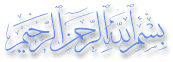 کارنامه علمیCV in English      دکتری تخصصی بهداشت باروری از دانشگاه علوم پزشکی شهید بهشتی، 1395کارشناسی ارشد آموزش مامایی از دانشگاه علوم پزشکی مشهد، 1379 کارشناسی مامایی از دانشگاه علوم پزشکی مشهد، 1374دوره دکتری تخصصی: تبيين فرايند تصميم گيري زوجين نابارور ايراني در انتخاب روش هاي اهدايي کمک باروري: طراحي و روان سنجي يک ابزار تصميم گيري بومي با استفاده از مطالعه ترکيبي اکتشافيدوره کارشناسی ارشد: بررسي تأثير يك برنامه مدون آموزشي بر ميزان مهارت دانشجويان دختر تربيت معلم    شهيد هاشمي نژاد شهر مشهد در انجام تكنيك خودآزمايي پستانمعاون پژوهشی مركز تحقيقات توسعه اجتماعي و ارتقاء سلامت گناباد، از سال 1396 تاکنون. دبیر شورای پژوهشی مركز تحقيقات توسعه اجتماعي و ارتقاء سلامت گناباد، از سال 1396 تاکنون.عضو گروه های پژوهشی مركز تحقيقات توسعه اجتماعي و ارتقاء سلامت گناباد، از سال 1395 تاکنون.عضو شوراي تأليف و ترجمه دانشگاه علوم پزشكي گناباد، از سال 1383 تا 1386.عضو گروه تخصصي برنامه ريزي درسي و آموزشي، دانشگاه علوم پزشكي گناباد (مركز مطالعات و توسعه آموزش   پزشكي)، از سال 1382 تا 1386.استاد مشاوره دانشجويان مامايي، دانشگاه علوم پزشكي گناباد، از سال 1395 تاکنون. راه اندازی گروه پژوهشی سلامت باروری و جنسی، مركز تحقيقات توسعه اجتماعي و ارتقاء سلامت گناباد، 1396 دبیر علمی همایش مردمی " پیشگیری از ناباروری با محوریت آموزش و خودمراقبتی"، مركز تحقيقات توسعه اجتماعي و ارتقاء سلامت گناباد، 1396.مقطع کارشناسی ارشدبارداری و زایمان و پدیده های نوین در ماماییجامعه شناسی و آسیب شناسی اجتماعی زنانمشاوره و راهنمایی در مامایی و بهداشت باروریروش تحقیقسمینار در تحقیقمقطع کارشناسیبارداری و زایمان طبیعیبارداری و زایمان غیر طبیعیبیماری های زنان و ناباروریفیزیوپاتولوژی در ماماییاختلالات جنسیپزشکی قانونی در ماماییروش تحقیقبررسی شیوع سزارین و عوامل مرتبط آن در شهرستان گناباد، 1397، مجری اول.تاثیر آموزش به روش همتا در مادران باردار بر میزان ترس از درد و زایمان طبیعی، 1397، مجری دوم.تبیین فرایند تصميم گيري زوجين ناباروردر انتخاب روش های اهدایی کمک باروري، طرح مشترک دانشگاه علوم پزشکی شهید بهشتی و دانشگاه علوم پزشکی مشهد. 1384، مجری دوم.مقايسه ميزان افسردگي پس از زايمان طبيعي و سزارين اورژانسي در زنان نخست باردار مراجعه كننده به بيمارستان 22 بهمن شهرستان گناباد، بهمن 1382، مجري اولبررسي عوامل استرس زاي بخش زايمان و رتبه‌بندي آنها از ديدگاه زنان نخست زاي مراجعه كننده به بيمارستان 22 بهمن گناباد، تابستان 1383، مجري دوم.الف ـ مقالات چاپ شده به زبان فارسي: بحری نرجس، داوری‌نیا مطلق قوچان آرزو، عطار فریده، هادیزاده طلاساز فاطمه، نسرین بحری. وضعیت ناخوشی‌های پس از زایمان و عوامل مرتبط با آن ، گناباد. مجله زنان، مامایی و نازایی ایران دوره 21، شماره 1، صفحه: 21-8، فروردین ماه 1397.لطيف نژاد رودسری رباب، هادی زاده طلاساز فاطمه ، سيمبر معصومه، خادم غائبي نيره. چالش های انتخاب اهداء کننده:  تجربيات زوجين نابارور ايراني استفاده کننده از روش های اهدايي کمک باروری. مجله زنان مامایی و نازایی ایران، دوره16، شماره 88 ، اسفند 1392، 1-13  .بحري نرجس، دلشاد علي، هاديزاده طلاساز فاطمه. بررسي تأثير برنامه مدون آموزشي در مورد يائسگي به همسران بر ميزان اضطراب و افسردگي دوران يائسگي خانم‌ها. فصلنامه علمي پژوهشي انديشه و رفتار، سال سيزدهم، شماره 2، تابستان 1386.فيروزي محبوبه، هاديزاده طلاساز فاطمه. بررسي نگرش متخصصين زنان و ماماها در ارتباط با زايمان واژينال پس از سزارين و موانع موجود از ديدگاه آنها. مجله علمي پژوهشي افق دانش گناباد، دوره12 ، شماره 2 ، 1385 هاديزاده طلاساز  فاطمه، فيروزي  محبوبه، شماعيان رضوي  نازنين. ارزيابي وضعيت آموزش باليني از ديدگاه دانشجويان پرستاري و مامايي شهرستان گناباد. فصلنامه علمي پژوهشي آموزش در علوم پزشكي اصفهان، شماره 1 (پي در پي 13) ، بهار و تابستان 1384، 70-77.هاديزاده طلاساز  فاطمه، لطيف نژاد  رباب. تاثير يك طرح آموزشي بر ميزان نگرش دانشجويان دختر در انجام خودآزمايي پستان با استفاده از الگوي باور بهداشتي. مجله علمي پژوهشي دانشگاه علوم پزشكي بيرجند، دوره 12، شماره 1 و 2، 1384، 25-30    هاديزاده طلاساز فاطمه، لطيف نژاد  رباب، خوي نژاد  غلامرضا، اسماعيلي حبيب‌ا... . بررسي تاثير يك برنامه مدون آموزشي بر ميزان مهارت دانشجويان دختر تربيت معلم شهيد هاشمي نژاد شهر مشهد در انجام تكنيك خودآزمايي پستان. فصلنامه علمي پژوهشي طب و تزكيه، شماره 52 ، 1383، 60 - 67 .هاديزاده طلاساز فاطمه، بحري نرجس، توكلي زاده جهانشير. مقايسه ميزان افسردگي پس از زايمان طبيعي و سزارين اورژانسي در خانمهاي نخست باردار مراجعه كننده به بيمارستان 22 بهمن شهرستان گناباد. فصلنامه علمي پژوهشي بهبود كرمانشاه، شماره چهارم، زمستان 1383، 21-30.توكلي زاده جهانشير ، قهرماني محمد، هاديزاده طلاساز فاطمه، چمنزاري حميد. بررسي وضعيت سلامت رواني در جوانان سيگاري و غيرسيگاري شهر گناباد. مجله علمي پژوهشي افق دانش دانشگاه علوم پزشكي گناباد ، شماره 1، 1382، 1-9.شماعيان رضوي  نازنين، هاديزاده طلاساز  فاطمه. بررسي عوامل استرس زاي بخش زايمان و رتبه‌بندي آنها از ديدگاه زنان نخست زاي مراجعه كننده به زايشگاه 22 بهمن شهرستان گناباد . مجله علمي پژوهشي افق دانش دانشكدة علوم پزشكي گناباد، شماره 2، 1382 ، 69 ـ 76.هاديزاده طلاساز زهرا، ميرزايي اسدا...، هاديزاده طلاساز  فاطمه. بررسي ارتباط كيفيت درگيري شريان كروناري با تعداد ريسك فاكتورهاي موجود در بيماران تحت عمل جراحي پيوند كروناري . مجله علمي پژوهشي افق دانش دانشگاه علوم پزشكي گناباد ، شماره 1، 1382، 24-28.هاديزاده طلاساز  فاطمه، لطيف نژاد  رباب، شماعيان رضوي  نازنين. بررسي تاثير يك مداخله آموزشي بر ميزان آگاهي و عملكرد دانشجويان دختر در زمينه انجام تكنيك خودآزمايي پستان . مجله افق دانش دانشگاه علوم پزشكي گناباد ، شماره 2، 1381، 67-74.ب: مقالات چاپ شده به زبان انگليسيHadizadeh -Talasaz F , Latifnejad Roudsari R, Simbar M. “ Decision for disclosure: The experiences of Iranian infertile couples undergoing assisted reproductive donation procedures”. Human Fertility 2015;  18 (4): 265- 275  .شماعيان رضوي  نازنين، هاديزاده طلاساز  فاطمه، فيروزي  محبوبه. مهارت هاي باليني مامايي . مشهد: انتشارات سخن گستر، 1385.الف ـ ارائه مقاله به صورت سخنرانيهاديزاده طلاساز فاطمه، لطيف نژاد رباب، سیمبر معصومه. تجربیات زوجین نابارور ایرانی استفاده کننده از روش های اهدایی کمک باروری در ارتباط با افشاگری به کودک. همایش کشوری آموزش و مشاوره در سلامت باروری، 27-29 آبان ماه 1393، مشهد.بحری نرجس ، دلشاد علی ، هادیزاده طلاساز فاطمه. بررسی تاثیر آموزش در مورد یائسگی به همسران بر سلامت روانی دوران یائسگی خانمها . هفتمین کنگره بین المللی بیماریهای زنان و مامایی ایران . آبانماه 1386 ، دانشگاه علوم پزشکی تهران.هاديزاده طلاساز فاطمه، لطيف نژاد  رباب. بررسي تاثير يك طرح آموزشي بر ميزان نگرش دانشجويان دختر در انجام تكنيك غربالگر خودآزمايي پستان با استفاده از مدل باور بهداشتي. اولين سمينار سراسري بهداشت زنان، 8-7 ارديبهشت 1384، كردستان.هاديزاده طلاساز  فاطمه، لطيف نژاد  رباب، خوي نژاد  غلامرضا، اسماعيلي  حبيب‌ا...  . بررسي تاثير يك برنامه مدون آموزشي بر ميزان مهارت دانشجويان دختر تربيت معلم شهيد هاشمي نژاد شهر مشهد در انجام تكنيك خودآزمايي پستان. اولين همايش سراسري راهكارهاي ارتقاء كيفيت خدمات پرستاري و مامايي ، 13-11 اسفند 1383 ، يزد.هاديزاده‌ طلاساز  فاطمه، لطيف نژاد  رباب، خوي‌نژاد  غلامرضا. بررسي تأثير يك طرح آموزشي بر ميزان نگرش دانشجويان دختر در انجام تكنيك غربالگر خودآزمايي پستان. پنجمين همايش سراسري پرستاري و مامايي، 13-14 اسفند 1381 ، همدان.هاديزاده‌ طلاساز  فاطمه ، لطيف نژاد  رباب. بررسي تاثير يك مداخله آموزشي بر ميزان آگاهي و عملكرد دانشجويان دختر در زمينه انجام تكنيك خودآزمايي پستان. همايش سراسري آموزش و مراقبت در مبتلايان به بيماري هاي مزمن، 9-8 آبان 1380، مشهد.ب: ارائه مقاله بصورت پوستر (Posters presentation)هاديزاده‌ طلاساز  فاطمه ، بحري نرجس  ، عسكري  فريبا. مقايسه ميزان افسردگي پس از زايمان طبيعي و سزارين اورژانسي در خانم‌هاي نخست باردار. دومين همايش سراسري ارتقاء سلامت زنان با محور خانواده سالم، 12ـ14 تيرماه 1386 ، مشهد.هاديزاده‌ طلاساز  فاطمه ، لطيف نژاد  رباب. بررسي تأثير يك طرح آموزشي بر ميزان نگرش دانشجويان دختر در انجام تكنيك غربالگر خودآزمايي پستان با استفاده از مدل باور بهداشتي. دومين همايش سراسري ارتقاء سلامت زنان با محور خانواده سالم، 12ـ14 تيرماه 1386 ، مشهد.فيروزي محبوبه ، هاديزاده‌ طلاساز  فاطمه. بررسي نگرش متخصصين زنان و ماماها در ارتباط با زايمان واژينال پس از سزارين و موانع موجود در جهت اقدام آن از ديدگاه آنها. دومين همايش سراسري ارتقاء سلامت زنان با محور خانواده سالم، 12ـ14 تيرماه 1386 ، مشهد.بحری نرجس ، دلشاد علی ، هادیزاده طلاساز فاطمه . بررسی تاثیر اطلاع رسانی در مورد یائسگی بر سلامت روانی دوران یائسگی. دومین همایش ارتقاء سلامت زنان با محوریت خانواده سالم ،14-12 تیرماه 1386، دانشگاه علوم پزشکی مشهد.شماعيان رضوي  نازنين، هاديزاده‌ طلاساز  فاطمه. بررسي عوامل استرس زاي بخش زايمان و رتبه بندي آنها از ديدگاه زنان نخست زا . دومين همايش سراسري ارتقاء سلامت زنان با محور خانواده سالم، 12ـ14 تيرماه 1386 ، مشهد.هاديزاده‌ طلاساز  فاطمه، بحري بيناباج  نرجس. مقايسه ميزان افسردگي پس از زايمان طبيعي و سزارين اورژانسي. همايش كشوري سلامت مادر و كودك، 5-6 ارديبهشت 1386، بيرجند.شماعيان رضوي  نازنين، هاديزاده‌ طلاساز  فاطمه. بررسي عوامل استرس‌زاي بخش زايمان و رتبه بندي آنها از ديدگاه زنان نخست زا. همايش كشوري سلامت مادر و كودك، 5-6 ارديبهشت 1386، بيرجند.فيروزي محبوبه، هاديزاده‌ طلاساز  فاطمه ساز  . بررسي نگرش متخصصين زنان و ماماها در ارتباط با زايمان واژينال پس از سزارين و موانع موجود از ديدگاه آنها. همايش كشوري سلامت مادر و كودك، 5-6 ارديبهشت 1386، بيرجند.عسكري  فريبا، عطاردي  عليرضا،  هاديزاده‌ طلاساز  فاطمه. بررسي نگرش زنان در مورد تأثير نماز و صوت قرآن بر جنين و نوزاد. همايش ملي نماز و سلامت، 2-3 اسفند 1385، گناباد.هاديزاده‌ طلاساز  فاطمه ، لطيف نژاد   رباب . تأثير يك طرح آموزشي بر ميزان نگرش دانشجويان دختر در انجام خودآزمايي پستان با استفاده از الگوي باور بهداشتي ، اولين كنگره سراسري زنان ، مامايي و نازايي ايران، 23-26 مرداد 1385، مشهد.فيروزي  محبوبه، هاديزاده‌ طلاساز  فاطمه ، بررسي آگاهي و نگرش متخصصين زنان و ماماها در ارتباط با زايمان واژينال پس از سزارين. اولين سمينار سراسري بهداشت زنان، 8-7 ارديبهشت 1384، كردستان.هاديزاده‌ طلاساز  فاطمه ، فيروزي  محبوبه، ارزشيابي وضعيت آموزش باليني از ديدگاه دانشجويان پرستاري و مامايي دانشگاه علوم پزشكي گناباد . اولين همايش سراسري راهكارهاي ارتقاء كيفيت خدمات پرستاري و مامايي، 13-11 اسفند 1383، يزد.هاديزاده‌ طلاساز  فاطمه ، بحري  نرجس . توكلي زاده  جهانشير . مقايسه ميزان افسردگي پس از زايمان طبيعي و سزارين اورژانسي. اولين همايش سراسري راهكارهاي ارتقاء كيفيت خدمات پرستاري و مامايي، 13-11 اسفند 1383، يزد.شماعيان رضوي  نازنين، هاديزاده‌ طلاساز  فاطمه. بررسي عوامل استرس زاي بخش زايمان و رتبه بندي آنها از ديدگاه زنان نخست زاي مراجعه كننده به زايشگاه. اولين همايش سراسري راهكارهاي ارتقاء كيفيت خدمات پرستاري و مامايي، 13ـ11  اسفند 1383، يزد.هاديزاده‌ طلاساز  فاطمه ، لطيف نژاد رباب ، خوي نژاد  غلامرضا ، اسماعيلي  حبيب ا.... . بررسي تأثير يك برنامه مدون آموزشي بر ميزان مهارت دانشجويان دختر تربيت معلم شهيد هاشمي نژاد شهر مشهد در انجام تكنيك خودآزمايي پستان. سومين كنگره سراسري مراقبت‌هاي پرستاري و مامايي، 19-21 خرداد 1383 ، دانشگاه علوم پزشكي ايران.شماعيان رضوي  نازنين، هاديزاده‌ طلاساز  فاطمه. بررسي عوامل استرس زاي بخش زايمان و درجه تنش زايي آنها از ديدگاه زنان نخست زاي مراجعه كننده به زايشگاه 22 بهمن شهرستان گناباد. سومين كنگره سراسري مراقبت‌هاي پرستاري و مامايي، 19-21 خرداد 1383 ، دانشگاه علوم پزشكي ايران.تاثیر طب فشاری گوش بر افسردگی زنان نابارور مراجعه کننده به مرکز ناباروری میلاد مشهد. استاد داور پایان نامه کارشناسی ارشد پرستاری، 1396.انتخاب به عنوان ماماي نمونه شهرستان در سال 1382كارگاههاي پژوهشيکارگاه علم سنجی، دانشگاه علوم پزشكي گناباد ، 29/11/96 کارگاه نگارش و انتشار مقالات علمی، دانشگاه علوم پزشكي گناباد ، 29/11/96کارگاه تئوری و عملی متاآنالیز، دانشگاه علوم پزشكي گناباد ، دی ماه96 کارگاه تحقیقات بالینی مامایی، وزارت بهداشت، 9/8/96 الي 10/8/96کارگاه آشنایی با سامانه علم سنجی، دانشگاه علوم پزشكي گناباد ، 20/2/96 الي 21/2/96کارگاه تحلیل رگرسیون با نرم افزار spss، دانشگاه علوم پزشكي گناباد ،  20/8/95کارگاه تحلیل محتوا، دانشگاه علوم پزشكي مشهد ، 24/3/93کارگاه رفرنس نویسی به روش اندنوت، دانشگاه علوم پزشكي مشهد ، 5/8/90كارگاه كاربرد اينترنت و مديريت جستجو در منابع الكترونيكي،دانشگاه علوم پزشكي گناباد، 3/11/85 الي 4/11/85كارگاه آشنايي با روش تحقيق كيفي، دانشگاه علوم پزشكي گناباد ، 7/6/85 الي 9/6/85كارگاه آمار پيشرفته و SPSS ، دانشگاه علوم پزشكي گناباد  ، 4/6/85 الي 6/6/85كارگاه روش تحقيق پيشرفته، دانشگاه علوم پزشكي گناباد ، 8/6/84 الي 10/6/84 .كارگاه پژوهش در آموزش، دانشگاه علوم پزشكي گناباد ، 2/4/83 .كارگاه پژوهش هاي جمعيتي، دانشگاه علوم پزشكي گناباد ، 3/4/83 الي 4/4/83 .كارگاههاي آموزشيکارگاه تدوین طرح درس، دانشگاه علوم پزشكي گناباد ،24/8/96کارگاه تدوین cv، دانشگاه علوم پزشكي گناباد ، 19/4/96 کارگاه دانش پژوهی آموزشی، دانشگاه علوم پزشكي گناباد ، 21/4/95کارگاه حرفه ای گری و اخلاق حرفه ای در پزشکی، دانشگاه علوم پزشكي گناباد ، 22/4/95کنفرانس علمی تازه های ناباروری، دانشگاه علوم پزشكي مشهد، 2/3/90كارگاه آموزشي استاندارد شير مادر ، دانشگاه علوم پزشكي گناباد ، 23/11/85 الي 25/11/85 كارگاه آموزشي ارزيابي سلامت جنين، دانشگاه علوم پزشكي گناباد ، 23/12/85 كارگاه آموزشي الگوهاي ضربان قلب جنين، دانشگاه علوم پزشكي گناباد ، 16/12/85 كارگاه آموزشي احياي نوزاد ، دانشگاه علوم پزشكي گناباد ، 1/11/85 الي 2/11/85كارگاه زايمان ايمن و بي درد، دانشگاه علوم پزشكي گناباد ، 1/9/84 الي 2/9/84كارگاه آموزشي رويكرد روايي به فرايند ياددهي ـ يادگيري، دانشگاه علوم پزشكي گناباد ، 6/6/84 الي 7/6/84 .كارگاه زايمان بدون درد، دانشگاه علوم پزشكي مشهد، 26/3/83 الي 27/3/83 . كارگاه آموزشي تدوين طرح درس، دانشگاه علوم پزشكي گناباد ، 24/2/83 .كارگاه تدوين طرح درس، دانشگاه علوم پزشكي گناباد ، 5/2/81 الي 6/2/81 .كارگاه روش تدريس ، دانشگاه علوم پزشكي گناباد ، 17/11/80 الي 18/11/80 .كارگاه بررسي روش ها و فنون تدريس، دانشگاه علوم پزشكي گناباد ، 13/11/80 الي 14/11/80 .كارگاه تكنولوژي آموزشي، دانشگاه علوم پزشكي گناباد ، 25/10/80 .كارگاه آموزشي احياء نوزاد، دانشگاه علوم پزشكي گناباد ، 21/6/78 الي 22/6/78 .كارگاههاي آموزشي تدريس در كارگاه آموزشي ارزيابي سلامت جنين ويژه ماماها، 23/12/85تدريس در كارگاه روش تحقيق ويژه دانشجويان مامايي، 20/8/85 الي 22/8/85  تحقیقات کیفی خصوصا با رویکرد گراندد تئوری مطالعات ترکیبی در بهداشت باروریمطالعات در زمینه روش های اهدایی کمک باروریبهداشت روانی اجتماعی باروری و ناباروری بهداشت دوران بلوغ و نوجوانیبهداشت دوران یائسگی آموزش در بهداشت باروریطب سنتی و مکمل در زنان ، مامایی و بهداشت باروری       دكتر فاطمه هادی زاده طلاسازPh.D))        استادیار گروه مامایی، دانشکده  پزشکی shahnazhadizadeh@yahoo.com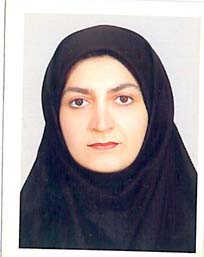 آدرس: خراسان رضوی، گناباد، حاشيه جاده آسيايي ، دانشگاه علوم پزشكي، دانشکده پزشکی، گروه مامایی
تلفن:  57225027  
نمابر: 57223814   